 Министерство науки и высшего образования Российской ФедерацииФедеральное государственное автономное образовательное учреждениевысшего образованияНациональный исследовательский ядерный университет «МИФИ»Саровский физико-технический институтЭкономико-математический факультетКафедра философии и историиXXХVII студенческая конференция по гуманитарным и социальным наукам СарФТИ НИЯУ МИФИVII конференция по истории экономических наук СарФТИ НИЯУ МИФИ«Институциональная среда и модернизация России»15 декабря 2023 г.Дж. М. Кейнс (1883 – 1946 гг.) «Общая теория занятости, процента и денег» (1936 г.)Доклад:студентов группы БЭК-11Е. Нечаевой (руководитель), А. ШишковойПреподаватель:кандидат исторических наук, доцентО.В. СавченкоСаров-2023АннотацияНаш доклад посвящен труду английского экономиста и основателя нового направления в экономической науке - Джона Мейнарда Кейнса «Общая теория занятости, процента и денег» (1936 г.). Мы проанализировали передложенные в книге идеи и пришли к выводу, что данные концепции помогли поддержать стабильную работу всей макроэкономической системы, объяснили существовавшую депрессию и безработицу и предположили необходимость активного государственного вмешательства для борьбы с ними.Дж. М. Кейнс совершил революцию в экономическом мышлении, отвергнув старые идеи неоклассической теории. Сегодня его учение является основой системы хозяйствования.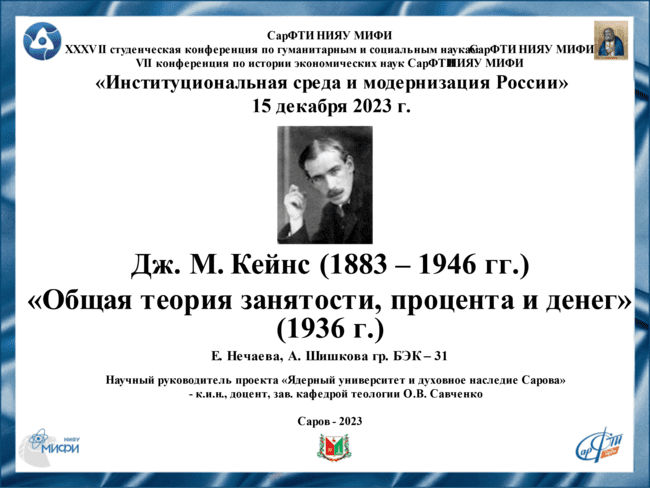 Слайд 1Добрый день! Мы представляем доклад о труде Дж. М. Кейнса «Общая теория занятости, процента и денег» (1936 г.).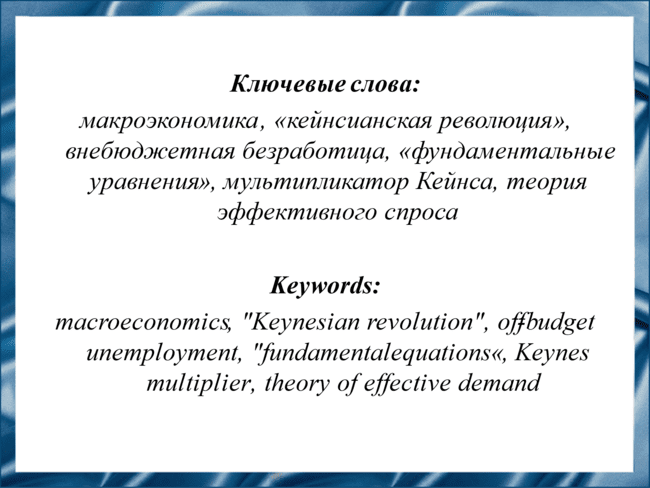 Слайд 2Сегодня мы расскажем об учении XX века, содержание которого коренным образом изменило практику макроэкономики.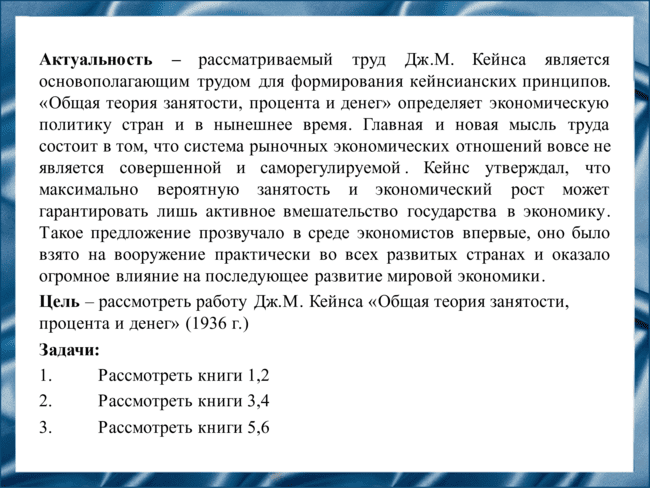 Слайд 3Цель нашего доклада - рассмотреть работу Дж. М. Кейнса «Общая теория занятости, процента и денег» (1936 г.).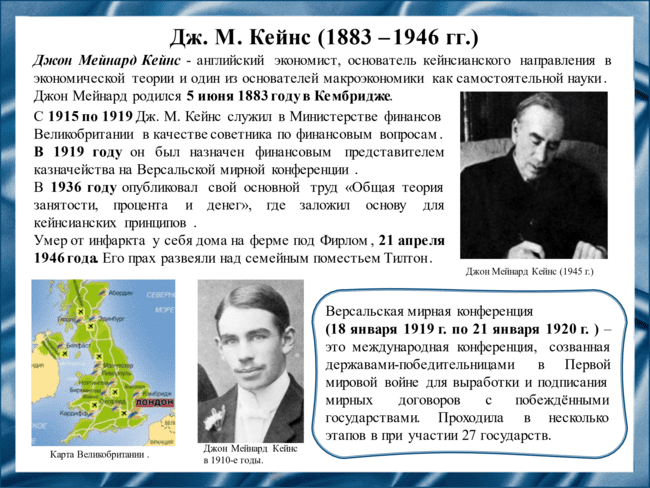 Слайд 4Джон Мейнард английский экономист двадцатого века. Он родился 5 июня 1883 года, умер 21 апреля 1946 года. Был принят на пост в казначействе. В 1919 году был финансовым представителем казначейства на Версальской мирной конференции. Экономическая деятельность Джона Мейнарда заключалась в изучении и обосновании важности вмешательства государства в рыночную экономику страны. Данное направление получило название «кейнсианство».В 1936 году Дж. М. Кейнс опубликовал свой главный труд «Общая теория занятости, процента и денег». Работа стала ориентиром для будущей экономической мысли и заложила основу для кейнсианских принципов.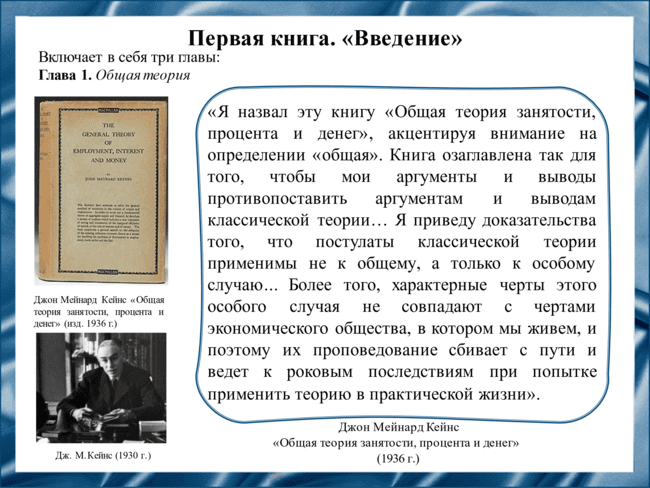 Слайд 5Суть названия труда была изложена в первой главе. Джон Мейнард акцентировал внимание на определение «общая», так как в ней он противопоставлял собственные аргументы к выводам классической теории, доказывая, что постулаты классической теории применимы не к общему, а к особому случаю.Слайд 6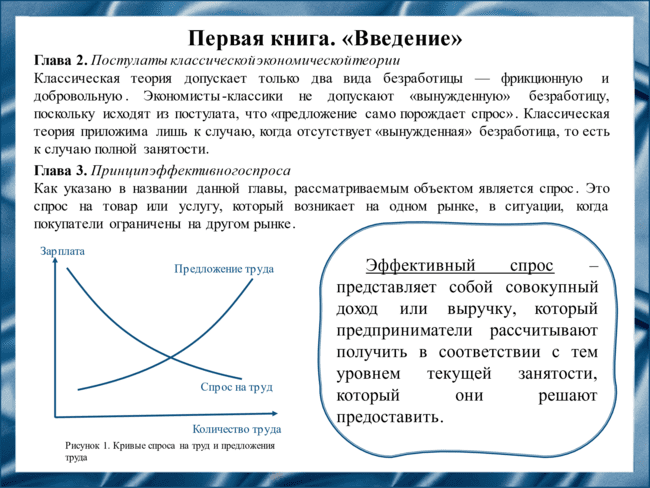 Кейнс в главе 2 своей работы критиковал два постулата классической экономической теории: равенство заработной платы предельному продукту труда и равенство полезности заработной платы предельной тягости труда при фиксированном количестве работников. Он утверждал, что эти постулаты классической теории не основываются на достаточных данных и не учитывают другие факторы, такие как изменение уровня заработной платы и реальной заработной платы.Кейнс предложил определить уровень занятости как точку пересечения совокупного спроса и совокупного предложения, которая обеспечивает максимальную прибыль.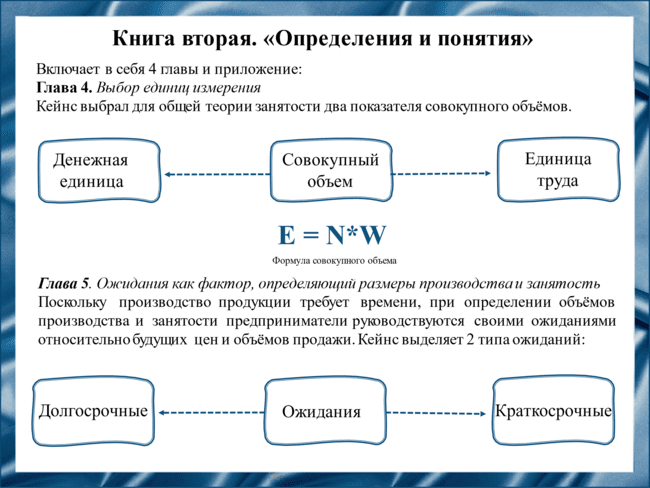 Слайд 7В книге второй Кейнс предложил две новые единицы измерения для совокупных объемов - единицу труда и единицу денежной заработной платы. Он считал, что эти показатели могут предотвратить ненужные осложнения. Кроме того, Кейнс выделял краткосрочные и долгосрочные ожидания, которые влияют на объем занятости. Краткосрочные ожидания определяют уровень загрузки имеющегося капитального оборудования. Долгосрочные ожидания определяют, сколько основных средств есть у предпринимателя.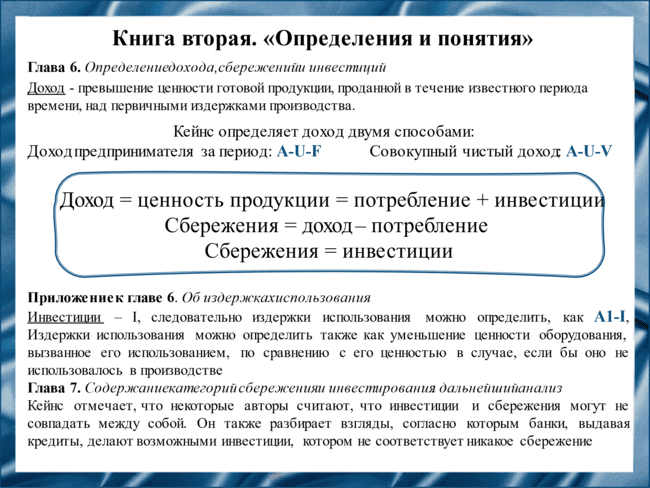 Слайд 8 Кейнс утверждал, что чистый доход лучше рассчитывать, вычитая из выручки издержки использования и добавочные расходы. Это более точно отражает суть понятия. В итоге, чистый доход равен потреблению и сбережениям. Равенство между сбережениями и инвестициями зависит от соответствия дохода и ценности текущей продукции, которая не используется для потребления, а также от превышения дохода над потреблением, что считается сбережением.Кейнс указывал, что классические экономисты не учитывали совпадения инвестиций и сбережений. Ошибка заключается в предположении, что увеличение сбережений отдельного лица автоматически приводит к росту совокупных инвестиций на ту же сумму. Он также подчеркивал различие между эффективным спросом и доходом.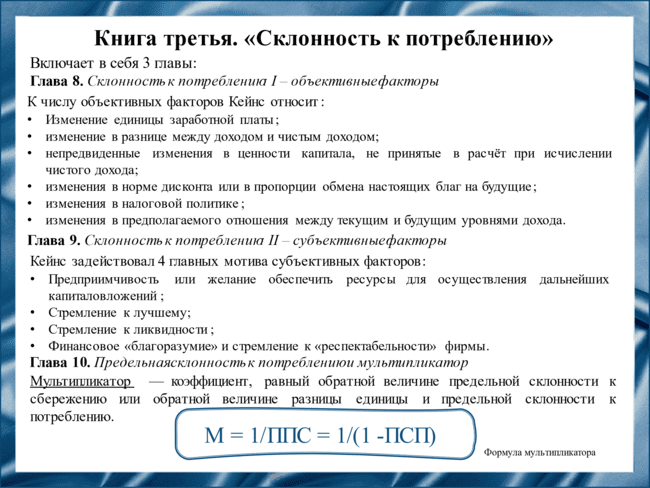 Слайд 9Кейнс полагал, что склонность к потреблению зависит от субъективных и объективных факторов, которые различным образом влияют на неё.Объективными факторами являются расходы на потребление, связанные с заработной платой, объемы продукции и уровень занятости. Субъективные факторы меняются под воздействием институтов и структуры общества.Эффект мультипликации, по мнению Кейнса, зависит от предельной склонности к потреблению. Чем выше предельная склонность к потреблению, тем больше мультипликатор. Он также показывал, что увеличение общего дохода при заданных инвестициях зависит от этой предельной склонности. Если предельная склонность к потреблению близка к единице, изменения в инвестициях сильно влияют на уровень занятости.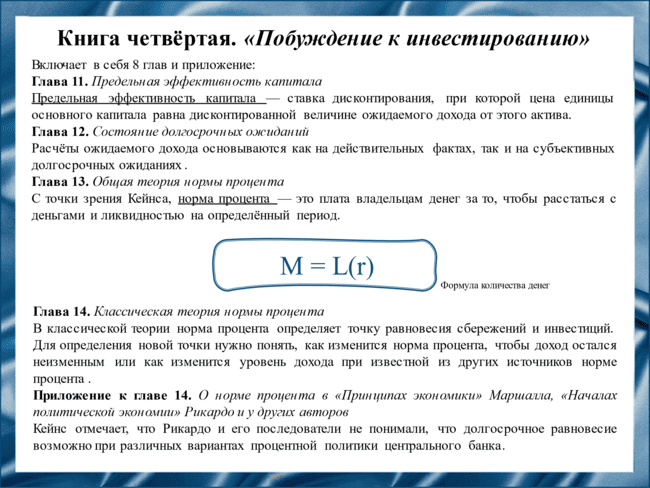 Слайд 10Кейнс говорил о том, что с увеличением инвестиций предельная эффективность капитала снижается.Долгосрочные ожидания зависят от способности прогнозировать и уверенности в этих прогнозах. Если ожидается большое изменение, но нет четкого представления о том, как оно будет выглядеть, то уверенность будет низкой.Норма процента - это плата, которую владельцы денег получают за отказ от доступности денег и возможности использовать их в течение определенного времени.Кейнс отмечал, что аргумент Рикардо оставался бы верным, если бы рассматривался в контексте гибкой денежной заработной платы и известного количества выпускаемых денег.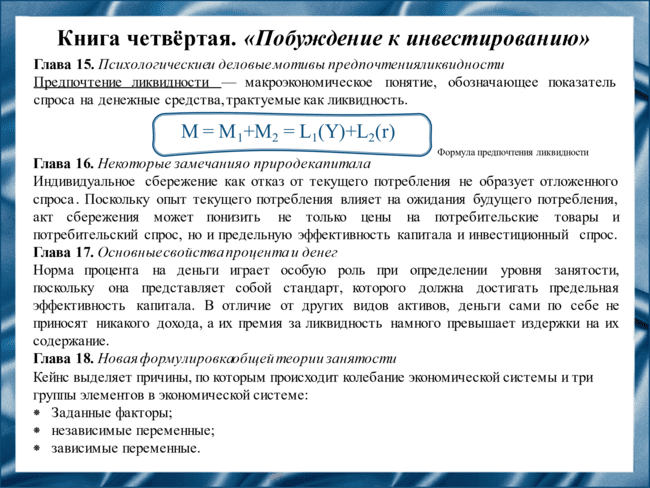 Слайд 11Дж. Кейнс не соглашался с классической количественной теорией, которая утверждала, что спрос на деньги зависит от количества выпускаемой в обращение денежной массы. Он считал, что основную роль играет ставка процента - это то, что влияет на желание людей иметь деньги.Согласно кейнсианской теории, существуют четыре побудительных мотива хранения части их богатства в форме денег: мотив, связанный с доходом; коммерческий мотив; мотив предосторожности; спекулятивный мотив.Кейнс утверждал, что труд является определяющим фактором производства. Капитал же приносит доход, превышающий его первоначальную стоимость.Идеей Кейнса в его теории являлся поиск основных элементов экономической системы, влияющих на уровень занятости на национальный доход.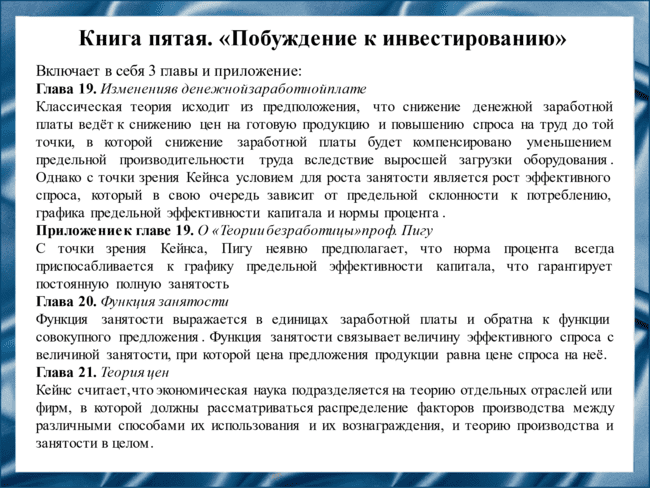 Слайд 12С точки зрения Кейнса, для достижения роста занятости необходимо обеспечить рост эффективного спроса. Если новые инвестиции не смогут компенсировать разрыв между доходом и потреблением, изменения в денежной заработной плате в отдельности не окажут влияния на объем занятости.Профессор Пигу предлагает регулирование заработной платы для борьбы с безработицей в долгосрочной перспективе. Но Кейнс не соглашается, утверждая, что реальная заработная плата зависит от отношения между эффективностью капитала и нормой процента, что Пигу не учитывает.Функция занятости, по мнению Кейнса, связана с заработной платой и противопоставлена функции совокупного предложения. Эта функция подходит для анализа всей промышленности.Кейнс предлагает разделение экономической науки на теорию отдельных отраслей и фирм, а также на теорию производства и занятости в целом.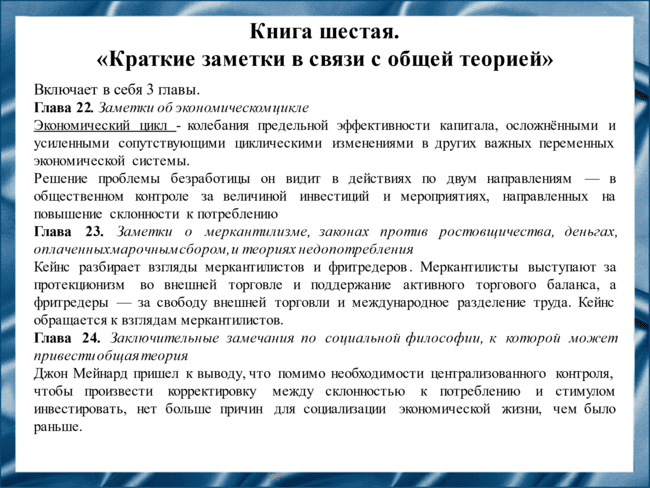 Слайд 13Кейнс в "Общей теории" объяснял, почему возникают экономические кризисы в цикле. Главная причина — недостаток общего спроса, что приводит к дефициту потребления и инвестиций. Если правительство не стимулирует экономику и не поддерживает общий спрос, это может вызвать продолжительный спад.Он анализировал взгляды меркантилистов и фритредеров: меркантилисты поддерживали протекционизм и активный торговый баланс, а фритредеры пропагандировали свободную торговлю и международное разделение труда. Кейнс придерживался идеи, что законы против ростовщичества должны удерживать процентные ставки низкими для содействия инвестициям.В заключении он говорил о том, что социально-экономическое оправдание значительного неравенства доходов и богатства в настоящее время не так явно обосновано.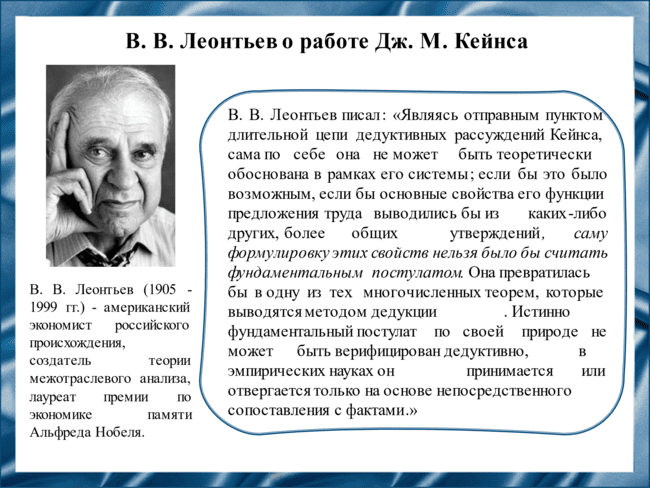 Слайд 14Учитывая вклад Дж. М. Кейнса в экономическое развитие, о нем говорили многие писатели, политики, историки. Американский экономист Василий Васильевич Леонтьев считал, что выдвинутые предпосылки в труде «Общая теория занятости, процента и денег» не являются фундаментальными постулатами.Слайд 15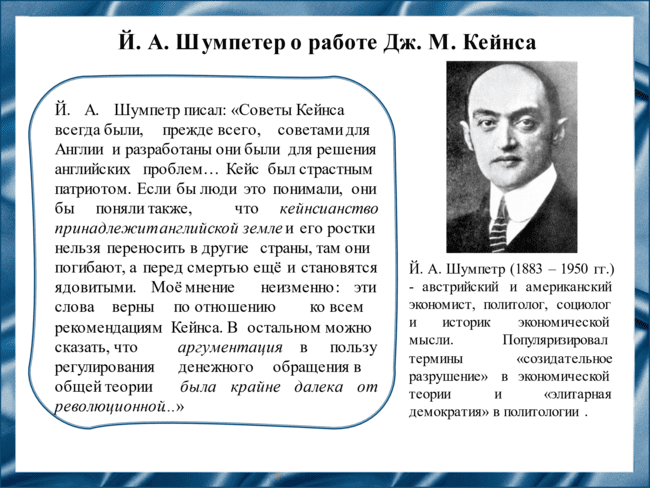 Йозеф Алоиз Шумпетер - австрийский и американский экономист считал Дж. М. Кейнса своего рода бессознательным патриотом, который не понимает проблемы других народов. А также аргументация в «Общей теории» не была революционной.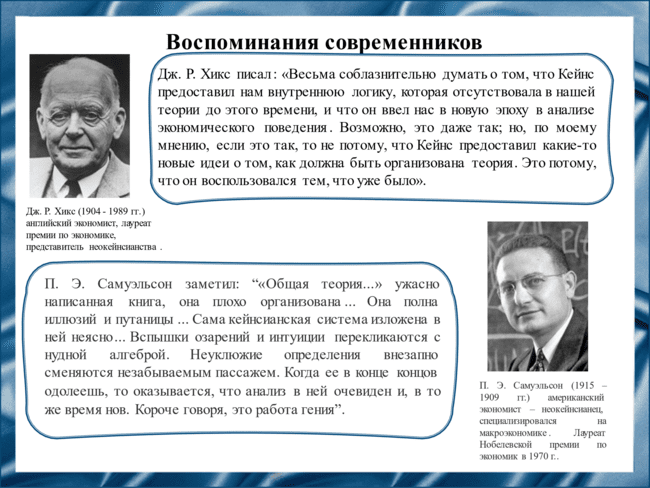 Слайд 16Также современники Дж. М. Кейнса считали его труд значимым. Джон Ричард Хикс английский экономист и представитель неокейнсианства признавал важность труда Кейнса, но подчеркивал, что многие из идей были уже заложены в предшествующих теоретических конструкциях.Пол Энтони Самуэльсон американский экономист – неокейнсианец, подчёркивал глубокое влияние и широкое признание «Общей теории» Кейнса в экономической науке и образовании, которая представила новый подход к экономическому мышлению.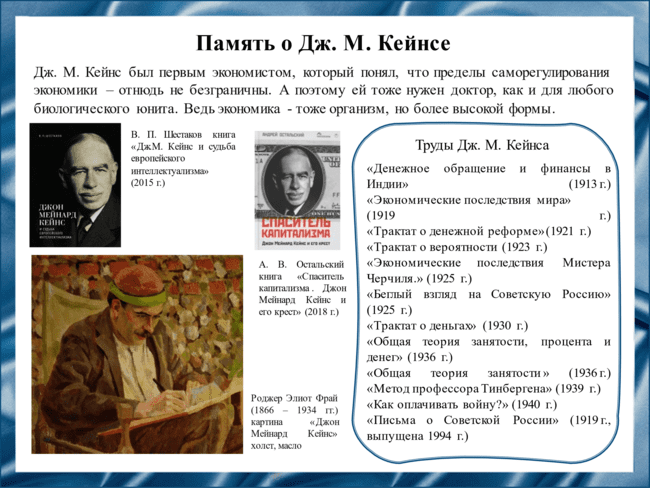 Слайд 17Джон Мейнард был первым экономистом, который понял, что пределы саморегулирования экономики - отнюдь не безграничны. Поэтому ей нужно вмешательство извне. Такое предложение прозвучало в среде экономистов впервые, оно было взято на вооружение практически во всех развитых странах и оказало огромное влияние на последующее развитие мировой экономики. На этих принципах основывается кейнсианство.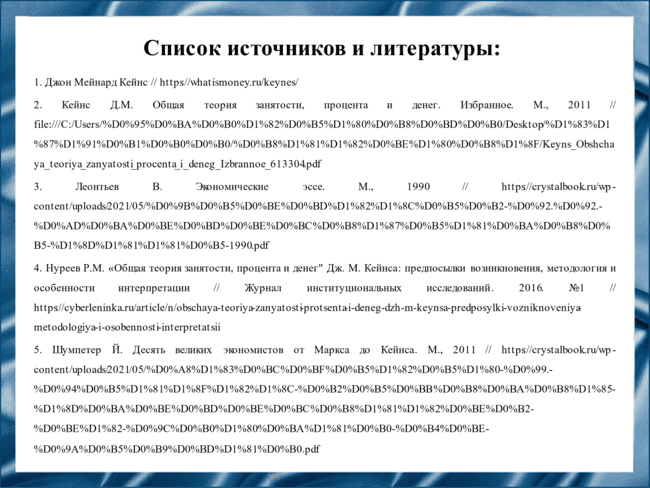 Слайд 18Наш доклад основывается на данных источниках и литературе.1. Джон Мейнард Кейнс // https://whatismoney.ru/keynes/2. Кейнс Д.М. Общая теория занятости, процента и денег. Избранное. М., 2011 // file:///C:/Users/%D0%95%D0%BA%D0%B0%D1%82%D0%B5%D1%80%D0%B8%D0%BD%D0%B0/Desktop/%D1%83%D1%87%D1%91%D0%B1%D0%B0%D0%B0/%D0%B8%D1%81%D1%82%D0%BE%D1%80%D0%B8%D1%8F/Keyns_Obshchaya_teoriya_zanyatosti_procenta_i_deneg_Izbrannoe_613304.pdf3. Леонтьев В. Экономические эссе. М., 1990 // https://crystalbook.ru/wp-content/uploads/2021/05/%D0%9B%D0%B5%D0%BE%D0%BD%D1%82%D1%8C%D0%B5%D0%B2-%D0%92.%D0%92.-%D0%AD%D0%BA%D0%BE%D0%BD%D0%BE%D0%BC%D0%B8%D1%87%D0%B5%D1%81%D0%BA%D0%B8%D0%B5-%D1%8D%D1%81%D1%81%D0%B5-1990.pdf4. Нуреев Р.М. «Общая теория занятости, процента и денег" Дж. М. Кейнса: предпосылки возникновения, методология и особенности интерпретации // Журнал институциональных исследований. 2016. №1 // https://cyberleninka.ru/article/n/obschaya-teoriya-zanyatosti-protsenta-i-deneg-dzh-m-keynsa-predposylki-vozniknoveniya-metodologiya-i-osobennosti-interpretatsii5. Шумпетер Й. Десять великих экономистов от Маркса до Кейнса. М., 2011 // https://crystalbook.ru/wp-content/uploads/2021/05/%D0%A8%D1%83%D0%BC%D0%BF%D0%B5%D1%82%D0%B5%D1%80-%D0%99.-%D0%94%D0%B5%D1%81%D1%8F%D1%82%D1%8C-%D0%B2%D0%B5%D0%BB%D0%B8%D0%BA%D0%B8%D1%85-%D1%8D%D0%BA%D0%BE%D0%BD%D0%BE%D0%BC%D0%B8%D1%81%D1%82%D0%BE%D0%B2-%D0%BE%D1%82-%D0%9C%D0%B0%D1%80%D0%BA%D1%81%D0%B0-%D0%B4%D0%BE-%D0%9A%D0%B5%D0%B9%D0%BD%D1%81%D0%B0.pdf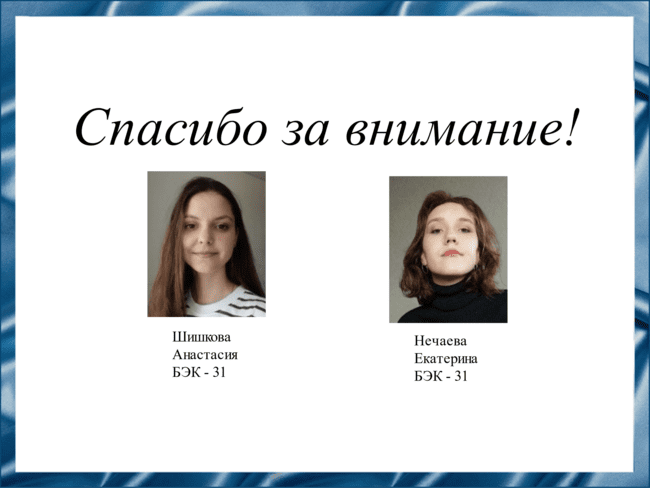 Слайд 19Спасибо за внимание!Резюме для СМИВ докладе рассмотрена основная работа Джона Мейнарда Кейнса (1883 - 1946 гг.) "Общая теория занятости, процента и денег" (1936 г.). Книга фундаментальна в экономической теории и оказала сильное влияние на политику и академическую сферу. В ней обсуждаются причины и последствия безработицы, денежного предложения, процентных ставок и роль государства в экономике. Кейнс подчеркивал необходимость активного вмешательства правительства в периоды спада через увеличение государственных расходов и стимулирование потребления. Он также предлагал контроль государства над денежным предложением и процентными ставками для стимулирования инвестиций и поддержания стабильности экономики.